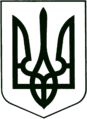 УКРАЇНА
МОГИЛІВ-ПОДІЛЬСЬКА МІСЬКА РАДА
ВІННИЦЬКОЇ ОБЛАСТІВИКОНАВЧИЙ КОМІТЕТ                                                           РІШЕННЯ №55Від 29 лютого 2024 року                                              м. Могилів-ПодільськийПро надання дозволу на розміщення зовнішньої рекламиКеруючись ст.ст. 30, 52 Закону України «Про місцеве самоврядування в Україні», постановою Кабінету Міністрів України від 29.12.2003 №2067 «Про затвердження Типових правил розміщення зовнішньої реклами», відповідно до рішення 11 сесії міської ради 6 скликання від 04.10.2011 №283 «Про порядок розміщення об’єктів зовнішньої реклами в м. Могилеві-Подільському», розглянувши заяву ФОП Войткова Ю.Ю. від 14.02.2024 №02-10/155-з, -виконавчий комітет міської ради ВИРІШИВ:Надати дозвіл на розміщення зовнішньої реклами ФОП Войткову Юрію Юрійовичу по проспекту Незалежності, напроти будинку№104 в місті Могилеві-Подільському Вінницької області - білборд розміром 3х6 м терміном на 5 років.2. Об’єкт зовнішньої реклами розташувати згідно з Правилами, затвердженими рішенням 11 сесії міської ради 6 скликання від 04.10.2011 №283.3. Управлінню містобудування та архітектури міської ради (Дунський Ю.С.) забезпечити отримання погоджень передбачених чинним законодавством, виготовлення дозволу та укладання договору із заявником на користування місцем, що знаходиться у комунальній власності, для розташування спеціальної конструкції носія реклами.4. Контроль за виконанням даного рішення покласти на першого заступника міського голови Безмещука П.О.      Міський голова                                                         Геннадій ГЛУХМАНЮК